План дистанционной работы преподавателя   Захаровой А.А.в период с 15\10\20 по 31\10\20 г предмет прикладное творчество 2 класс(разработан на основе действующих учебных программ и календарно-тематического планирования, с учетом возможности дистанционного обучения)предметклассТема и краткое описание дистанционного урокаСсылки на ресурсы   Дистанционные платформы 15\10\2022\10\20Раздел 4. Аппликация в различных техниках и материалах. 4 часа4.1. Тема: Аппликация из крупы. Знакомство с техникой. Создание композиции для аппликации. Заполнение контуров крупой, соблюдая правила контраста цвета крупы.Материалы: картон, клеи ПВА, крупа. Самостоятельная работа: продумать варианты оформления изделий крупой.Рекомендации для практической работы:https://youtu.be/gt051h0u6sk 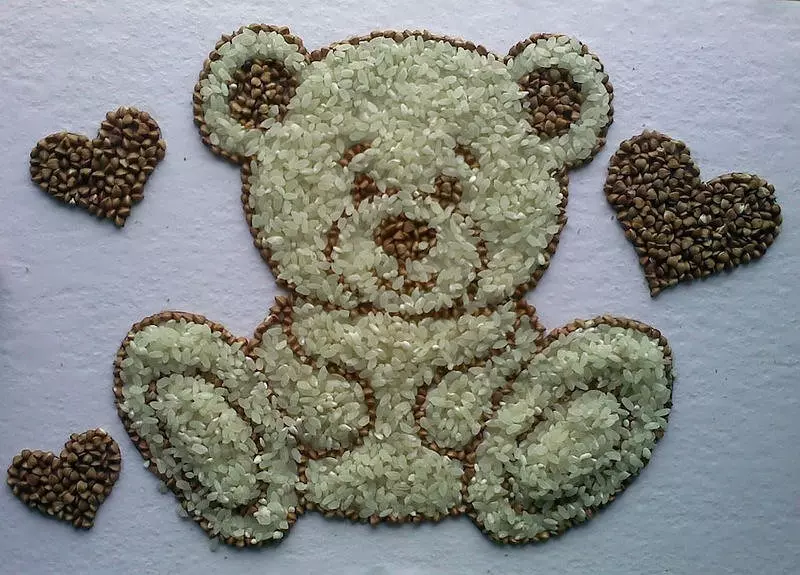 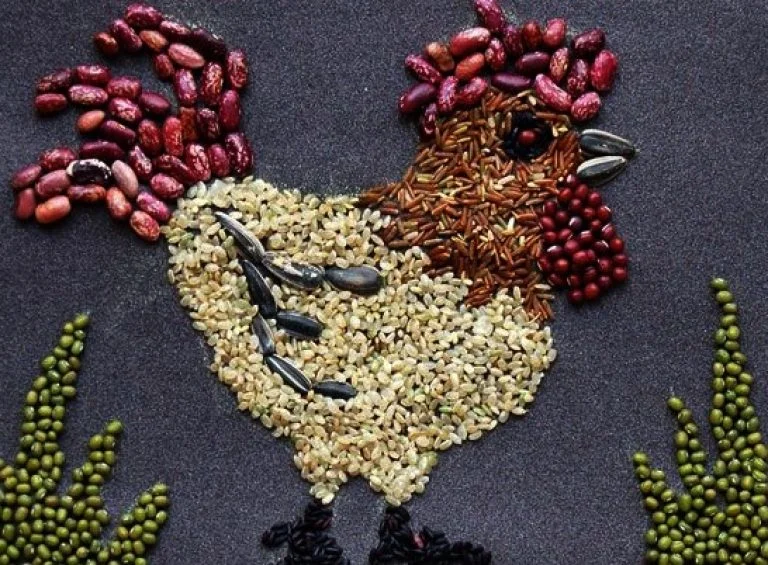 WhatsApp8950 5620935